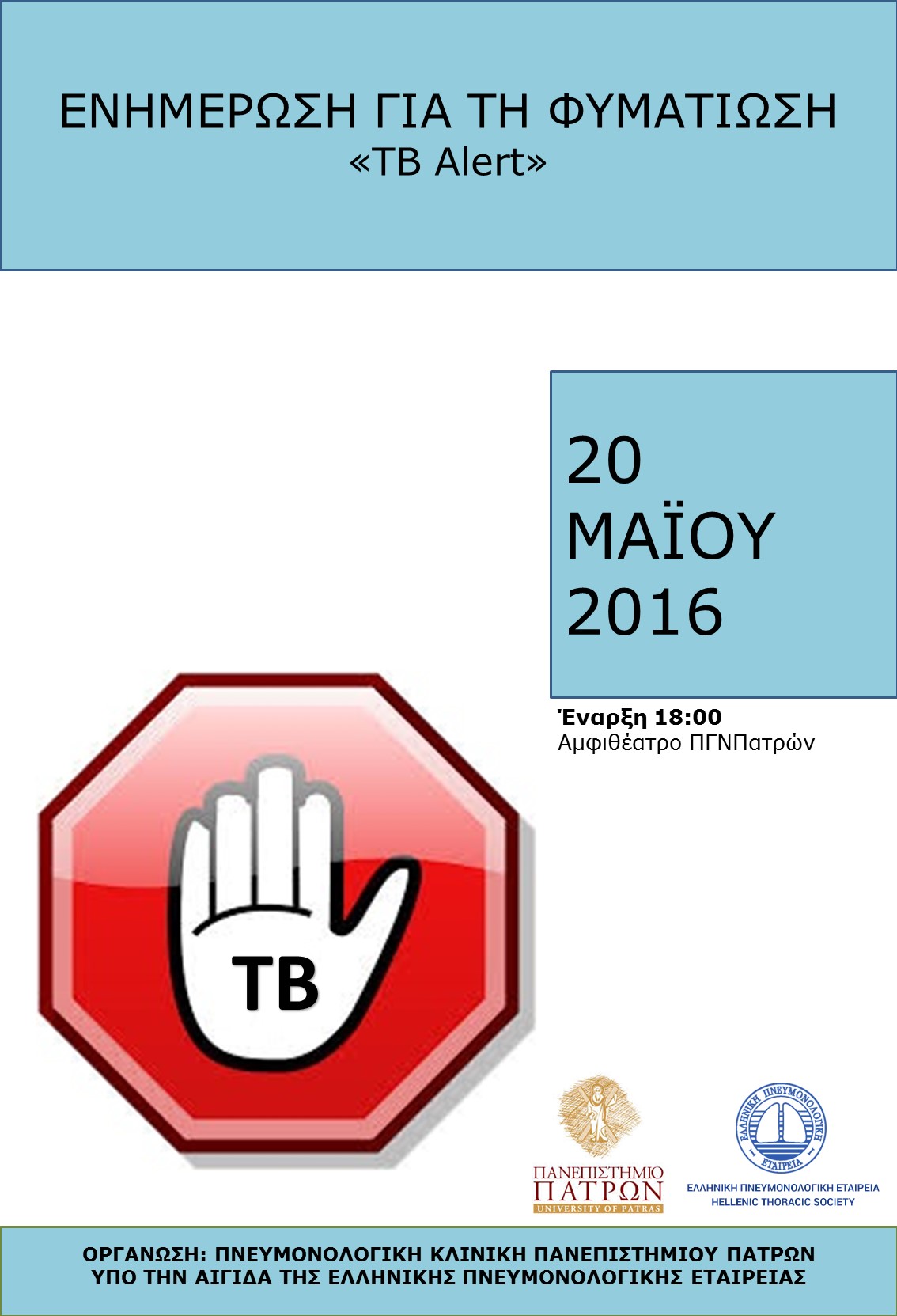 Αγαπητοί συνάδελφοι,Σας προσκαλούμε στην εκδήλωση ενημέρωσης για τη Φυματίωση «TB Alert», που διοργανώνεται από την Πανεπιστημιακή Πνευμονολογική Κλινική του ΠΓΝΠατρών υπό την αιγίδα της Ελληνικής Πνευμονολογικής Εταιρείας.Οι ομιλίες θα επικεντρωθούν στην υπόσταση που έχει σήμερα η φυματίωση στην Ελλάδα και τον κόσμο, τους κινδύνους για την υγεία και τις προκλήσεις για το μέλλον. Στόχος της εκδήλωσης αυτής είναι να ευαισθητοποιήσει και να ενημερώσει τους συναδέλφους για τις πολιτικές εξάλειψης της νόσου.Κωνσταντίνος Β. ΣπυρόπουλοςΚαθηγητής ΠνευμονολογίαςΠανεπιστημίου ΠατρώνΟΡΓΑΝΩΣΗΠΝΕΥΜΟΝΟΛΟΓΙΚΗ ΚΛΙΝΙΚΗ ΠΑΝΕΠΙΣΤΗΜΙΟΥ ΠΑΤΡΩΝ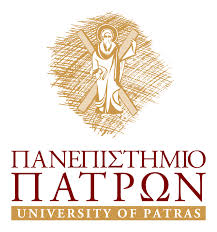 ΥΠΟ ΤΗΝ ΑΙΓΙΔΑ ΤΗΣΕΛΛΗΝΙΚΗΣ ΠΝΕΥΜΟΝΟΛΟΓΙΚΗΣ ΕΤΑΙΡΕΙΑΣ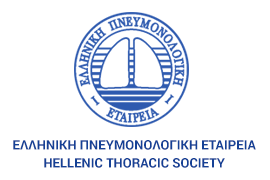 ΠΑΡΑΣΚΕΥΗ 20 ΜΑΪΟΥΠΑΡΑΣΚΕΥΗ 20 ΜΑΪΟΥTB AlertΣυντονιστές:Κωνσταντίνος ΣπυρόπουλοςΚαθηγητής Πνευμονολογίας, Πανεπιστήμιο ΠατρώνΜαρία ΤσιαμήταΔιευθύντρια ΕΣΥ, Πνευμονολογική Κλινική ΠΓΝΠατρών18:00 – 18:20Η Φυματίωση σήμερα: Επιδημιολογικά στοιχείαΣταματούλα Τσικρικά Πνευμονολόγος-Φυματιολόγος, Ιατρός Δημόσιας Υγείας, Πνευμονολογική Κλινική, Μονάδα Εντατικής Θεραπείας, Νοσοκομείο Ευαγγελισμός, Συντονίστρια Ομάδας Φυματίωσης Ελληνικής Πνευμονολογικής Εταιρείας18:20 – 18:40Λανθάνουσα φυματίωση: Mantoux vs QuantiferonΑπόστολος ΒουλγαρίδηςΠνευμονολόγος, Επιμελητής Πνευμονολογικής Κλινικής ΠΓΝΠατρών18:40 – 19:00Πρόληψη μετάδοσης της φυματίωσης εντός νοσοκομείουΆννα ΧονδρολέουΤ.Ε. Νοσηλεύτρια – Υγειονολόγος, Υπεύθυνη Νοσοκομειακών Λοιμώξεων ΠΓΝΠατρών19:00 – 19:20Ανοσοκαταστολή και φυματίωσηΔημοσθένης ΛυκούραςΔιδάκτορας τμ. Ιατρικής, Ειδικευόμενος Πνευμονολογικής Κλινικής ΠΓΝΠατρών19:20 – 19:40Διάλλειμα19:40 – 20:00Φυματίωση και απεικονιστικά ευρήματαΦώτιος ΣαμψώναςΠνευμονολόγος, Επικουρικός Επιμελητής Πνευμονολογικής Κλινικής ΠΓΝΠατρών20:00 – 20:20Αντιφυματική αγωγή: Νεότερα δεδομέναΓεώργιος ΠάνοςΑναπληρωτής Καθηγητής Παθολογίας – Λοιμωξιολογίας, Πανεπιστήμιο Πατρών20:20 – 20:40Συχνά λάθη στη ΦυματίωσηΚυριάκος ΚαρκούλιαςΕπίκουρος Καθηγητής Πνευμονολογίας, Πανεπιστήμιο Πατρών20:40-21:00Ερωτήσεις-Συμπεράσματα